Benemérito Instituto Normal del Estado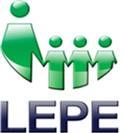 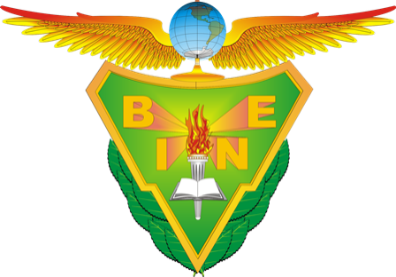 Gral. Juan Crisóstomo BonillaLicenciatura en Educación PreescolarMaestra: María de Lourdes Rojas FloresNombre del alumno: Acosta González Laura DayanaraContreras Pérez Rosa MaríaGonzález Marín María GuadalupeGuzmán López Laura IvetteHernández Rojas Cinthia Lara Caporal YoshelinSalgado Manzano ArantzaSánchez Mendoza Fátima ElidethSolís García Abigail Edith Zarate Colín Diana VianeyMateria: el Sujeto y Su formación Profesional como DocenteTema: La formación de docentes en las escuelas normales: entre las exigencias de la modernidad y las influencias de la tradición Autor: Francisco Martínez  Fecha: 9 de Octubre 2014Grupo: Primero “A”La Formación de Docentes en las Escuelas Normales: Entre Las Exigencias De La Modernidad Y Las Influencias de la Tradición Autora: Lilia M. Figueroa Millán AnálisisEn 1991 y 1994, se indago como se configura una identidad profesional, se realizó una formación con una visión de interdisciplinaria, desde esta se prefiguran y definen las formas de concebir las practicas docentes.El punto de partida fue el currículo, se documentó como son las practicas académicas, se recuperaron datos sobre cultura magisterial y se desarrollaron mecanismos que propician una identificación con la institución y con los saberes de la formación específica.La Formación de Docentes de Educación BásicaLa información incursiona en un capo polémico y en términos teóricos en construcción. Una construcción permanente del sujeto sobre sí mismo, es la posibilidad de incorporar los productos que la cultura pueda ofrecerle. Una dinámica de desarrollo consiste en tener aprendizajes, hacer descubrimientos, encontrar gente, desarrollar capacidades de razonamiento y también descubrir las propias capacidades y recursos.Se reconoce que operar las políticas educativas para el sistema de formación y actualización de docentes debe ser una tarea sumamente compleja.Las dinámicas reflejan la presencia de las tradiciones más firmes de esta formación, como el cuidado por la apropiación de valores. En caso del modelo de calidad total impuesto de las normales, que opero a partir de 1994 y cuyo objetivo general fue hacer eficiente la administración en las escuelas.La Formación de las Escuelas Normales y Su Profesionalización Se dice que la profesionalización de la educación normal no sido alcanzada por que la preparación del personal que participa en la formación no es la adecuada. Hablar de las condiciones profesionales del magisterio implica definir “que entendemos por profesionalización y desde donde se concibe la misma”.Desde el momento en que las escuelas normales forman los cuadros que  habrán de realizar las practicas docentes necesarias, se advierte una limitada autonomía en sus formas de contratación, de ante mano están determinadas las plazas, por tanto, hay poca posibilidad de que se contrate a otro personal que no sea egresado de formación docente. Sin embargo en diversos momentos se ha tenido que contratar personal con otra formación profesional, lo cual parece revelar un problema de planeación.¿Cómo se forman los formadores de docentes?, sería la pregunta para abrir el análisis de la relación formación-profesionalización. Al no haber un currículo específico para los formadores de docentes, ni personal capacitado, se tiene que echar mano de los docentes formados desde su experiencia, lo cierto es que en las escuelas normales se hallan tanto como profesores que cursaron estudios de normal elemental, con planes de estudio cuya duración fue de tres, cuatro y cinco años, posteriores a la secundaria, como quienes obtuvieron su licenciatura en la normal superior y posteriormente con la reforma de 1984.De los diversos problemas cotidianos que enfrentan los docentes de las escuelas normales, algunos son susceptibles de ser recuperados atreves de las observaciones áulicas.Con los datos recabados de un número aproximado de 400 profesores se pudo analizar las diversas circunstancias que explican por qué son de un modo y no de otro las prácticas pedagógicas que los académicos que participan en la formación de los docentes.La categoría laboral define las responsabilidades principales, centros de cómputo, de recursos audiovisuales, responsables de clubes, promotores, servicios médicos, biblioteca y otros son algunos de los puestos que se cubren, con la dificultad de diferenciar quienes asumen una responsabilidad única, pues generalmente se cumple con las tareas de docencia y de administración.La función de asesoría es difícil de identificar en su particularidad, pues puede ser realizada en el nivel administrativo, académico, profesional, asesor de tesis, de investigación, y en el internado, en el caso de la normal que cuenta con este servicio.Dentro de la organización de las escuelas se establecen responsabilidades de determinadas acciones, de acuerdo con la especialidad de cada una de ellas, y por la matricula que atienden. El personal de apoyo asume responsabilidades muy heterogéneas que pueden ir desde el apoyo a la administración de los recursos financieros, diseño gráfico, seguimiento de planes, eventos especiales, servicios médicos, prefectura, hasta cuestiones operativas de la tarea docente como responsables de los clubes de danza, coros, rondallas, etc. De los 158 profesores, 53 se ubican en el rango de uno a cinco años de servicio. La función de los auxiliares puede estar ubicada en las tareas sustantivas como docencia, investigación, extensión y difusión, y también adjetivas como la administración. Las denominaciones pueden ir desde auxiliar de la unidad de seguimiento y evaluación, de educación física, de recursos audiovisuales, de exámenes profesionales hasta auxiliar de archivo.En el caso de los profesores horas-clase, implicaría no solo sumar las clases impartidas, sino los tiempos que se destinan a su preparación, además de la asesoría que sea necesaria brindar.Para ir cerrando esta exposición, una investigación no termina sino que solo se hacen cierres tentativos, se planean algunas conclusiones. Un proceso investigativo no es suficiente para conocer una realidad, este proceso lleva a reflexionar sobre cómo ha sido la formación de docentes, permite advertir las exigencias que la modernidad y posmodernidad han impuesto en la formación de docentes.Las prácticas profesionales están atravesadas por una serie de particularidades. Las tradiciones académicas se forman en situaciones históricas que pueden ser favorables o no a las exigencias de los tiempos. Si el ejercicio de la práctica académica que se realizan al interior de las normales se define por criterios de administración.La formación de docentes aparece como uno de los aspectos educativos problemáticos permanentes, pues finalmente el ser humano se forma con y sin sus condiciones institucionales: formarse es tarea cotidiana, y las instituciones son una forma de mediación para ello, pero no la única. La investigación cualitativa, si bien permite adentrarse a la particularidad de los sujetos, de sus significados, de sus acciones específicas en una determinada esfera de la vida cotidiana, la vía metodológica que permite identificar huellas, indicios y significados particulares que ayudan a explicar comportamientos, actitudes y compromisos de los sujetos particulares.La profesionalización de las escuelas normales, tendrían que prever para la permanencia de personal, que labora en las mismas, el aspecto de la preparación profesional. Reflexiones para seguir discutiéndose.1.- El mercado de trabajo de los profesores formados en las escuelas normales son los diferentes niveles educativos.2.- Las diversas tendencias históricas de la formación, la tendencia positivista del plan de estudios de 1936 frente a la tendencia humanista-socialista del plan de estudios de 1945 o las tendencias sociológicas plasmadas en los planes de estudios de 1984 y las pragmáticas en el plan de estudios de 1997.3.- El plan de estudios de 1984 al incorporar las ciencias de la educación provoco un excesivo número de asignaturas por semestre, una atención limitada al currículo de primaria, escasa familiarización con el trabajo cotidiano del maestro.4.- El perfil de egreso del plan de 1984 era formar profesores e investigadores de la enseñanza, el nuevo perfil del plan de estudios de 1997, enfatizando la formación técnica, resalta el dominio de contenidos de enseñanza y competencias didácticas por parte del profesor.BibliografíaFigueroa, L. M. La formación de docentes en las escuelas normales: entre las exigencias de la modernidad y las influencias de la tradición. 2000 vol. xxx, núm. 1 México. Revista latinoamericana.Análisis de la lecturaEn los años 1991 y 1994 la identidad profesional en las prácticas docentes fue un punto importante a analizar; el currículo de cada docente en práctica ya formal fue pieza clave para identificar los conocimientos y habilidades de un profesor.Con esta información adquirida se puede emplear capacitación a los docentes, estos cursos estarán centrados en los puntos débiles que los profesores tienen en alguna área y a su vez se implementaran en los cursos, temas relacionados con la educación actual. Si hablamos de la formación profesional en las escuelas Normales, nos topamos con diversos problemas y contradicciones, estas escuelas están destinadas a formar docentes, lo cual deja limitado el acceso a contratar personal que no tenga formación docente y a su vez no determina o asigna plaza a todos y cada uno de los estudiantes que egresan de estas escuelas, y la mayor y gran contrariedad es la contratación de personal no egresado de una escuela Normal.Por otro lado los docentes en formación están a cargo de profesores que no son normalistas y otros que tienen formación de estudios de normal elemental, esto quiere decir que los profesores imparten sus clases con influencia de sus experiencias en los años de servicio, y esto es lo que los futuros profesores aprenden; si nos centramos en los alumnos que están a punto de concluir con sus estudios de formación normal, estos docentes en formación necesitan asesoría en asuntos de nivel administrativo, académico, profesional, asesor de tesis, entre otros muchos aspecto que un estudiante de nivel superior necesita, pero el problema de las escuelas normales es que no cuenta con este tipo de servicios.Pero si hablamos a los docentes recién egresados nos topamos con más problemas de los que como estudiantes se tiene, una vez que fue adquirida una  plaza los  nuevos profesores realizan distintas tareas en diferentes áreas administrativas de la escuela, pueden comenzar como auxiliares administrativos, de extensión y difusión,  auxiliares de educación física, de recursos audiovisuales, etc. Esto se presenta en los profesores que trabajan por turno, pero en el caso de los profesores horas-clase el problema se presenta en la remuneración no apta o adecuada al trabajo que los profesores, ya que su trabajo no implica solo la hora en que imparten clase, sino también el tiempo que invierten los docentes en planear sus clases y las asesorías que los alumnos pidan a los profesores, las cuales no implican algún pago extra.Para concluir el análisis de esta lectura y tomando en cuenta que la formación de docentes es una problemática y que para formar a buenos maestros hay que tomar en cuenta la preparación profesional de los docentes que preparan a los futuros maestros y a los alumnos y futuros docentes.Dentro de los puntos que debemos tomar en cuenta para seguir discutiendo están:El mercado de trabajo con el que cuentan los egresados de las escuelas normales.Las tendencias históricas de formación, los cambios que sucedieron en estas etapas, los planes de estudios y sus cambios en cada nivel educativo, las diferencias entre ellos y los resultados de estos.El número de asignaturas en los planes de estudios y la justificación por el cual hay semestres en los que las asignaturas varían.El perfil de egreso de cada plan de estudios, los cambios positivos y negativos de este.La formación docente es una educación con la que debemos estar comprometidos, ya que esta es la única profesión que da pauta para formar las demás profesiones, los maestros son un elite de preparación y educación por lo cual debemos de ponerle empeño a la educación que se imparte a los futuros docentes en las escuelas Normales, ya que de los maestros que egresen de estas escuelas depende el futuro del país y de los alumnos que están  día a día en un salón de clases.